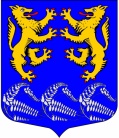                                                 МУНИЦИПАЛЬНОЕ ОБРАЗОВАНИЕ«ЛЕСКОЛОВСКОЕ СЕЛЬСКОЕ ПОСЕЛЕНИЕ»ВСЕВОЛОЖСКОГО МУНИЦИПАЛЬНОГО РАЙОНАЛЕНИНГРАДСКОЙ ОБЛАСТИ             СОВЕТ ДЕПУТАТОВ                                                                     Р Е Ш Е Н И Е27.05.2019 г.                                                                                                             №15дер. Верхние ОселькиО безвозмездной передаче муниципального имущества в сфере водоснабжения и водоотведения из муниципальной собственности муниципального образования «Лесколовское сельское поселение» Всеволожского муниципального района Ленинградской области в государственную собственность Ленинградской областиВ соответствии с пунктом 11 статьи 154 Федерального закона от 22.08.2004 № 122-ФЗ «О внесении изменений в законодательные акты Российской Федерации и признании утратившими силу некоторых законодательных актов Российской Федерации в связи с принятием Федеральных законов «О внесении изменений и дополнений в Федеральный закон «Об общих принципах организации законодательных (представительных) и исполнительных органов государственной власти субъектов Российской Федерации» и «Об общих принципах организации местного самоуправления в Российской Федерации», Уставом муниципального образования «Лесколовское сельское поселение» Всеволожского муниципального района Ленинградской области, в целях реализации областного закона Ленинградской области от 29.12.2015 № 153-оз «О перераспределении полномочий в сфере водоснабжения и водоотведения между органами государственной власти Ленинградской области и органами местного самоуправления поселений Ленинградской области и о внесении изменений в областной закон «Об отдельных вопросах местного значения сельских поселений Ленинградской области», совет депутатов муниципального образования «Лесколовское сельское поселение» Всеволожского муниципального района Ленинградской области принялРЕШЕНИЕ:1. Передать безвозмездно из муниципальной собственности муниципального образования «Лесколовское сельское поселение» Всеволожского муниципального района Ленинградской области в государственную собственность Ленинградской области имущество, необходимое для реализации полномочий в сфере водоснабжения и водоотведения в соответствии с перечнем, приведенным в приложении № 1  к настоящему решению.2. Администрации муниципального образования «Лесколовское сельское поселение» Всеволожского муниципального района Ленинградской области направить в Ленинградский областной комитет по управлению государственным имуществом предложение о передаче имущества, указанного в пункте 1 настоящего решения, из муниципальной собственности муниципального образования «Лесколовское сельское поселение» Всеволожского муниципального района Ленинградской области в государственную собственность Ленинградской области.3. Настоящее решение вступает в силу с момента его принятия. 4. Контроль за исполнением настоящего решения возложить на главу Администрации муниципального образования «Лесколовское сельское поселение» Всеволожского муниципального района Ленинградской области.Глава муниципального образования                                                             А. Л. Михеев          Переченьмуниципального движимого имущества, предлагаемого к передаче из муниципальной собственности муниципального образования «Лесколовское сельское поселение» Всеволожского муниципального района Ленинградской области в государственную собственность Ленинградской области.
4Сооружение (водонапорная башня)Ленинградская область, Всеволожский район, Лесколовское сельское поселение, д. Лесколово, Невская птицефабрикаИнв.№: 108500000000182Протяженность 24 м.Балансовая стоимость: 284796,0Остаточная стоимость: 05Разведочно-эксплуатационная скважинаЛенинградская область, Всеволожский район, д. Лесколово, лит. Е, на территории Невской птицефабрикиКН 47:07:0113001:732Инв. №: 311 Л1 Назначение: разведочно-эксплуатационная скважинаВысота 200 м.Количество этажей – 1, в том числе подземных 1.Год завершения строительства – 1999.Балансовая стоимость: 11339,8Остаточная стоимость: 06Комплекс стационарных сооруженией для проведенияЛенинградская область, Всеволожский район, д. Лесколово, лит Ж, Невская птицефабрикаКН 47:07:0113001:505Инв. №: 312 Л1 Назначение: биопрудПлощадь 707 кв.м.Год завершения строительства – 1979.Балансовая стоимость: 2742,66Остаточная стоимость: 07Канализационная насосная станцияЛенинградская область, Всеволожский район, Лесколовское сельское поселение, Лесколово (д), на территории "Невской птицефабрики"КН 47:07:0113001:632Инв. №: 321 Л1 Назначение: нежилое зданиеПлощадь 33,2 кв.м.Количество этажей – 1, в том числе подземных 0.Год завершения строительства – 1974.Балансовая стоимость: 392742,64Остаточная стоимость: 08Канализационная насосная станцияЛенинградская область, Всеволожский район, Лесколовское сельское поселение, Лесколово (д), на территории "Невской птицефабрики"КН 47:07:0113001:838Инв. №: 309 Л1 Назначение: нежилое зданиеПлощадь 19,3 кв.м.Количество этажей – 2, в том числе подземных 1.Год завершения строительства – 1974.Балансовая стоимость: 665520, 00Остаточная стоимость: 09Канализационная насосная станцияЛенинградская область, Всеволожский район, Лесколовское сельское поселение, д. Лесколово, на территории "Невской птицефабрики"КН 47:07:0113001:737Инв. №: 319 Л1 Назначение: нежилое зданиеПлощадь 19,3 кв.м.Количество этажей – 1, в том числе подземных 0.Год завершения строительства – 1974.Балансовая стоимость: 392742,64Остаточная стоимость: 010Канализационная насосная станция (инв.№ 1201278)Ленинградская область, Всеволожский район, д. Лесколово, на территории Невской птицефабрикиКН 47:07:0113001:163Инв. №: 313 Л1 Назначение: хозяйственноеПлощадь 19,3 кв.м.Количество этажей – 1, в том числе подземных 1.Год завершения строительства – 1974.Балансовая стоимость: 5945,21Остаточная стоимость: 011Канализационная станция перекачкиЛенинградская область, Всеволожский район, д. Лесколово, лит. А, на территории Невской птицефабрикиКН 47:07:0113001:162Инв. №: 315 Л1 Назначение: нежилое зданиеПлощадь 16,8 кв.м.Количество этажей – 2, в том числе подземных 1.Год завершения строительства – 1974.Балансовая стоимость: 341869,24Остаточная стоимость: 012Комплекс канализационных очистных сооруженийЛенинградская область, Всеволожский район, Лесколовское сельское поселение, д. Лесколово, Невская птицефабрикаИнв.№: 108500000000171Количество этажей – 1.Балансовая стоимость: 2895256,0Остаточная стоимость: 013Иловые площадкиЛенинградская область, Всеволожский район, д. Лесколово, лит. П, на территории Невской птицефабрикиКН 47:07:0113001:506Инв. №: 316 Л1 Назначение: иловые площадкиПлощадь 1200 кв.м.Год завершения строительства – 1975.Балансовая стоимость: 330,12Остаточная стоимость: 014Сооружение (канализационная насосная станция)Ленинградская область, Всеволожский район, Лесколовское сельское поселение, д. Лесколово, Невская птицефабрикаИнв.№: 108500000000172Количество этажей – 1.Балансовая стоимость: 42338,00Остаточная стоимость: 015Сооружение резервуара для водоочисткиЛенинградская область, Всеволожский район, д. Лесколово, д. б/н, лит. Р, на территории Невской птицефабрикиКН 47:07:0113001:733Инв. №: 317 Л1 Назначение: резервуар для водоочисткиПлощадь 198 кв.м.Количество этажей – 1, в том числе подземных 0.Год завершения строительства – 1984.Балансовая стоимость: 30235,58Остаточная стоимость: 016Водонасосная станция, производительностью 60ку/час, ин.№30Ленинградская область, Всеволожский район, Лесколовская волость, пос. ОселькиКН 47:07:0000000:69115УН 47-78-13/049/2007-148Инв. №: 1003 Назначение: нежилое зданиеПлощадь 379,8 кв.м.Количество этажей – 3.Балансовая стоимость: 5320352,34Остаточная стоимость: 017Здание павильона над артезианской скважиной (инв.№ 151)Ленинградская область, Всеволожский район, Лесколовская волость, пос. ОселькиКН 47:07:0000000:71826УН 47-78-13/057/2007-035Инв. №: 1003 Назначение: нежилое зданиеПлощадь 5,9 кв.м.Количество этажей – 1.Балансовая стоимость: 82648,97Остаточная стоимость: 018Здание павильона над артезианской скважиной, инв.№ 152Ленинградская область, Всеволожский район, Лесколовская волость, пос. ОселькиКН 47:07:0000000:82525УН 47-78-13/049/2007-150Инв. №: 1003 Назначение: нежилое зданиеПлощадь 6,4 кв.м.Количество этажей – 1.Балансовая стоимость: 89653,12Остаточная стоимость: 019Здание павильона над артезианской скважиной (инв.№ 153)Ленинградская область, Всеволожский район, Лесколовская волость, пос. ОселькиКН 47:07:0000000:77480УН 47-78-13/033/2008-259Инв. №: 1003 Назначение: нежилое зданиеПлощадь 16,3 кв.м.Количество этажей – 1.Балансовая стоимость: 228335,29Остаточная стоимость: 020Водопроводные сети пос. Лесколово ст. Ф250Ленинградская область, Всеволожский район, Лесколовское сельское поселение, д. ЛесколовоПротяженность – 3700 мБалансовая стоимость: 57436,00Остаточная стоимость: 021Водопроводные сети пос. Лесколово ст. Ф250Ленинградская область, Всеволожский район, Лесколовское сельское поселение, д. ЛесколовоПротяженность – 4000 мБалансовая стоимость: 1798555,00Остаточная стоимость: 022Канализационные сети площадок чуг. Ф250Ленинградская область, Всеволожский район, Лесколовское сельское поселение, д. Лесколово, Невская птицефабрикаПротяженность – 2000 мБалансовая стоимость: 140827,00Остаточная стоимость: 023Канализационные сети внутрипл. чуг. Ф250Ленинградская область, Всеволожский район, Лесколовское сельское поселение, д. Лесколово, Невская птицефабрикаПротяженность – 7000 мБалансовая стоимость: 2321164,00Остаточная стоимость: 024Канализационные сети внеш. площ.чуг. Ф300Ленинградская область, Всеволожский район, Лесколовское сельское поселение, д. Лесколово, Невская птицефабрикаПротяженность – 4000 мБалансовая стоимость: 390963,0Остаточная стоимость: 025Водопровод п.Лесколово к АТС п/э Ф 50Ленинградская область, Всеволожский район, Лесколовское сельское поселение, д. ЛесколовоБалансовая стоимость: 14460,56Остаточная стоимость: 026Сети ливневой канализацииЛенинградская область, Всеволожский район, Лесколовское сельское поселение, д. ЛесколовоПротяженность – 5850 мБалансовая стоимость – 1Остаточная стоимость – 027Водопроводные сетиЛенинградская область, Всеволожский район, Лесколовская волость, пос. ОселькиПротяженность – 11720 мБалансовая стоимость – 460000,00Остаточная стоимость – 028Сети канализационныеЛенинградская область, Всеволожский район, Лесколовская волость, пос. ОселькиПротяженность – 6680 мБалансовая стоимость – 54000,00Остаточная стоимость – 029Сети горячего водоснабженияЛенинградская область, Всеволожский район, Лесколовская волость, пос. ОселькиПротяженность – 2500 мБалансовая стоимость – 99000,00Остаточная стоимость – 0№п/пНаименование имуществаАдрес места нахождения имуществаИндивидуальные характеристики имущества1эл.двигатель 37/1500  1081Ленинградская область, Всеволожский район, Лесколовское сельское поселение, д. ЛесколовоБалансовая стоимость: 22298,31Остаточная стоимость: 02шкаф ВРУ Ленинградская область, Всеволожский район, Лесколовское сельское поселение, д. ЛесколовоБалансовая стоимость: 11876,00Остаточная стоимость: 03контур заземления э/установок ВОСЛенинградская область, Всеволожский район, Лесколовское сельское поселение, д. ЛесколовоБалансовая стоимость: 5540,14Остаточная стоимость: 04насосный агрегат СМ 100-65-250/4Ленинградская область, Всеволожский район, Лесколовское сельское поселение, д. Лесколово, ВОСБалансовая стоимость: 15647,92Остаточная стоимость: 05насос К-200-150-250 Ленинградская область, Всеволожский район, Лесколовское сельское поселение, д. Лесколово, ВОСБалансовая стоимость: 43092,86Остаточная стоимость: 06насос К-100-65-200Ленинградская область, Всеволожский район, Лесколовское сельское поселение, д. Лесколово, ВОС (№5 машинный зал)Балансовая стоимость: 24800,00Остаточная стоимость: 07насос К-100-65-200Ленинградская область, Всеволожский район, Лесколовское сельское поселение, д. Лесколово, ВОС (№4 машинный зал)Балансовая стоимость: 23855,00Остаточная стоимость: 08насос СМ 150-125-315/4 с двЛенинградская область, Всеволожский район, Лесколовское сельское поселение, д. Лесколово, КОСБалансовая стоимость: 62558,88Остаточная стоимость: 09насос СМ 150-125-315/4 с двЛенинградская область, Всеволожский район, Лесколовское сельское поселение, д. Лесколово, КОСБалансовая стоимость: 66511,08Остаточная стоимость: 010насос К80-50-200Ленинградская область, Всеволожский район, Лесколовское сельское поселение, д. Лесколово, ВОСБалансовая стоимость: 44261,00Остаточная стоимость: 011вентилятор ВО-5,6Ленинградская область, Всеволожский район, Лесколовское сельское поселение, д. Лесколово, ВОС, хлораторнаяБалансовая стоимость: 4195,00Остаточная стоимость: 012электротельфер Т-10232Ленинградская область, Всеволожский район, Лесколовское сельское поселение, д. ЛесколовоБалансовая стоимость: 7284,40Остаточная стоимость: 013электроталь ТЭО50-5 Ленинградская область, Всеволожский район, Лесколовское сельское поселение, д. ЛесколовоБалансовая стоимость: 26776,19Остаточная стоимость: 014резервуар Ленинградская область, Всеволожский район, Лесколовское сельское поселение, д. Лесколово, Невская птицефабрикаБалансовая стоимость: 592683,00Остаточная стоимость: 015резервуар Ленинградская область, Всеволожский район, Лесколовское сельское поселение, д. Лесколово, Невская птицефабрикаБалансовая стоимость: 51325,00Остаточная стоимость: 016газоанализатор "Хоббит-Т-С12Ленинградская область, Всеволожский район, Лесколовское сельское поселение, д. ЛесколовоБалансовая стоимость: 14388,01Остаточная стоимость: 017газоанализатор "Хоббит-Т-ССН4Ленинградская область, Всеволожский район, Лесколовское сельское поселение, д. Лесколово, ВОС3Балансовая стоимость: 4990,00Остаточная стоимость: 018газоанализатор "Ока-92МТ" переноснойЛенинградская область, Всеволожский район, Лесколовское сельское поселение, д. ЛесколовоБалансовая стоимость: 14320,00Остаточная стоимость: 019счетчик холодной воды ВСХ-50 с фильтромЛенинградская область, Всеволожский район, Лесколовское сельское поселение, д. ЛесколовоБалансовая стоимость: 22195,30Остаточная стоимость: 020станция обеззораживания МБЭЛенинградская область, Всеволожский район, Лесколовское сельское поселение, д. ЛесколовоБалансовая стоимость: 866387,74Остаточная стоимость: 021тепловентилятор "элара"Ленинградская область, Всеволожский район, Лесколовское сельское поселение, д. ЛесколовоБалансовая стоимость: 10000,00Остаточная стоимость: 0